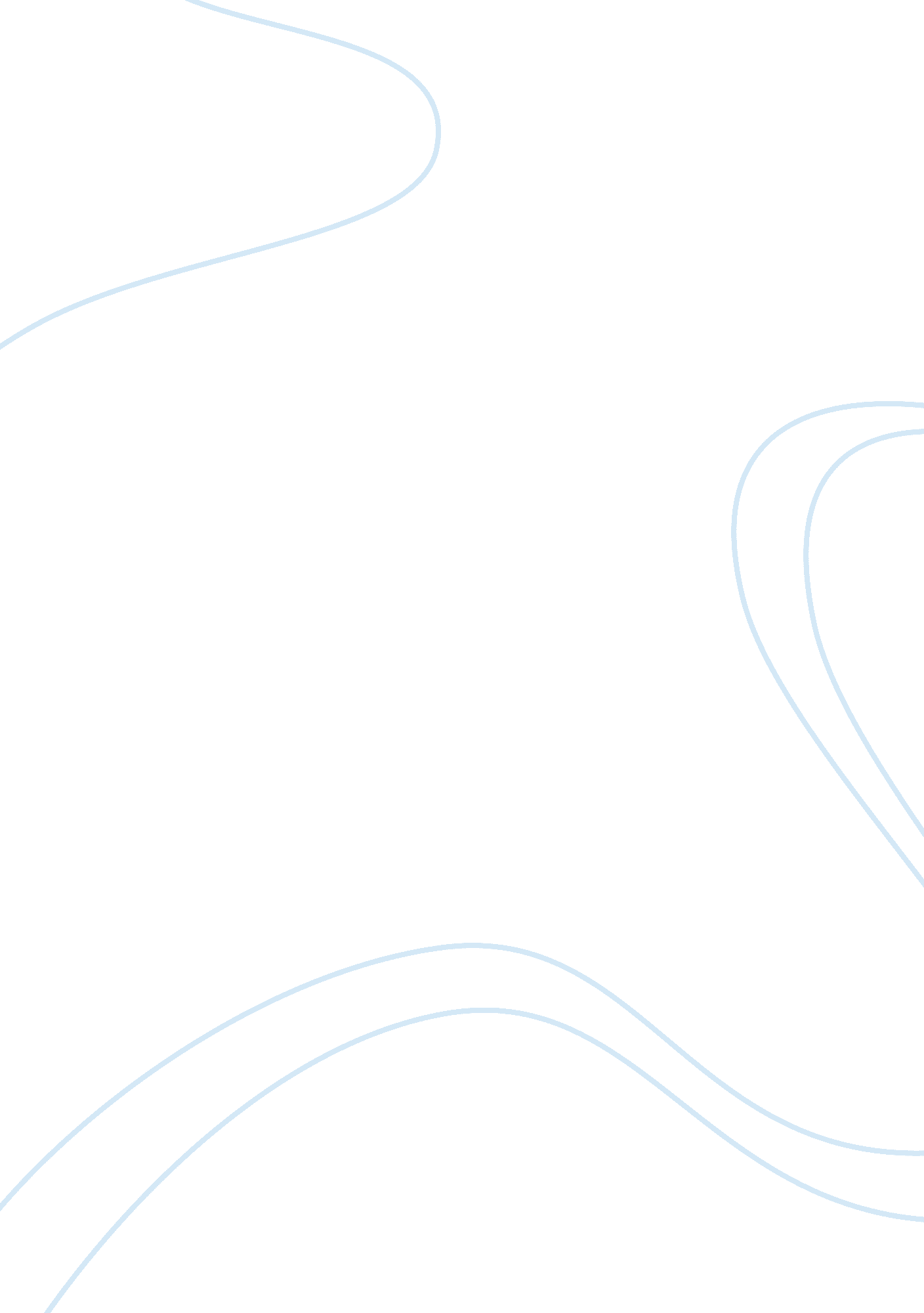 Commercial cleaning contractors in melbourne; industrial and commercialLife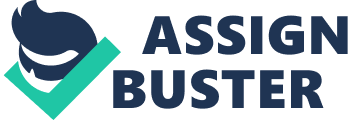 The Industrial commercial contract cleaning services are reputed to be a $78 billion industry. These specialize in cleaning categories such as oil spills from ships, cleaning up affected seas and oceans. Chemical spills in large areas, radioactivity contamination, mass scale odors, large-scale decomposition and more. Commercial cleaning has operations mainly comply on janitorial services along with a wider field that consists of services like carpet cleaning, floor cleaning, window washing, vacuum operation, cleaning stubborn smudges with chemicals, removal of waste food from services such as airliners and more. Commercial cleaning contractors in Melbourne are usually of good repute. Commercial cleaning is said to be a 46 billion $ industry. At the airports should one observe airliner aircraft, that would view that well-reputed airliners as a rule of thumb have more sparkling clean aircraft than the average budget airlines. Areas that require constant cleaning are the wheel hubs and underbelly areas of airliners as dust tends to be thrown upon landing as well as water and slush from rainy runways. The wheel hubs of better airlines will always mostly be sparkling clean. On the not so clean airliners, one can observe white or aluminium coloured wheel hubs in a dark grey or blackish condition. Some airlines use a special aluminium polish on naked aluminium parts that are not painted, like aircraft wings, engine pylons, the rear horizontal stabilizer, fuselage bellies and more. Aluminium when polished has a natural beautiful bright glow more beautiful than chromium. A polished aluminium airliner is a joy to behold. Be that a school, hospital, airliner, bank etc, clean toilets are a reflection about the attention to hygiene and cleanliness such companies such companies pay. Janitorial services are the primary role of commercial cleaning companies. Cleaning carpets and floors with appropriate chemicals as well as vacuum machines. Windows with the right detergents. Waste food from airliners, especially in the passenger seats and food trays. About 20-22% of untouched food and beverages are not consumed after a flight finishes the journey. By law that is required to be wasted. That is a sad state of affair when one sees pictures of starving children in places like Yemen and Africa. Collectively 20-22% of wasted food to be thrown away from all World airliners is a huge combined number. That would be great if such food could be utilized for those starving to death. Internal window cleaning is a routine part of commercial cleaning. External window cleaning as on skyscrapers is work requiring high levels of skills for working on a scaffolding and the like. There is a high rate of insurance coverage for this dangerous task. Annual school and college functions require deep cleaning after the passage of such. Hotels with wedding functions, speeches in auditoriums, with a high number of people attending, all require deep cleaning with a special emphasis on the toilets. Hotel kitchen cleaning is also very demanding as well as keeping the sofas of hotels in a clean and sparkling condition. Such an industry is no doubt best left to the professionals. 